История Текипиркенской школы.Село Текипиркент расположено между селениями Куруш и Микрах у подножия горы Шалбуздаг, находится в 12  км от райцентра Усухчай Докузпаринского района .Село Текипиркент основано около 500лет назад выходцем из Сирии святым Пир-Гасаном, подтверждением тому является имеющееся здесь  святилище (мавзолей ) семьи святого Пир-Гасана.В селе Текипиркент в целях ликвидации безграмотности были открыты специальные курсы – ликбез.  В селе ликбез начал функционировать  в 1924году. До этого специального помещения для ведения занятий не было. С детьми занимались в неприспособленных частных домах. В селе была начальная школа с 1938 года , а затем дети шли пешком в соседнюю Микрахскую школу. В 1989 году начальную школу реорганизовали в неполную среднюю школу. Из - за неимения педагогических кадров в село были направлены  учителя русской национальности, внесшие значительный и неоценимый вклад в становлении  образования среди горцев.	Здание школы было построено в 1938 году. Несколько раз производился незначительный ремонт, который лишь поддерживал здание в рабочем состоянии. Лишь в 2012 году усилиями Народного депутата республиканского собранияРаджабоваФаридинаДжамирзоевича, уроженца с. Текипиркент, был произведен капитальный ремонт школы. 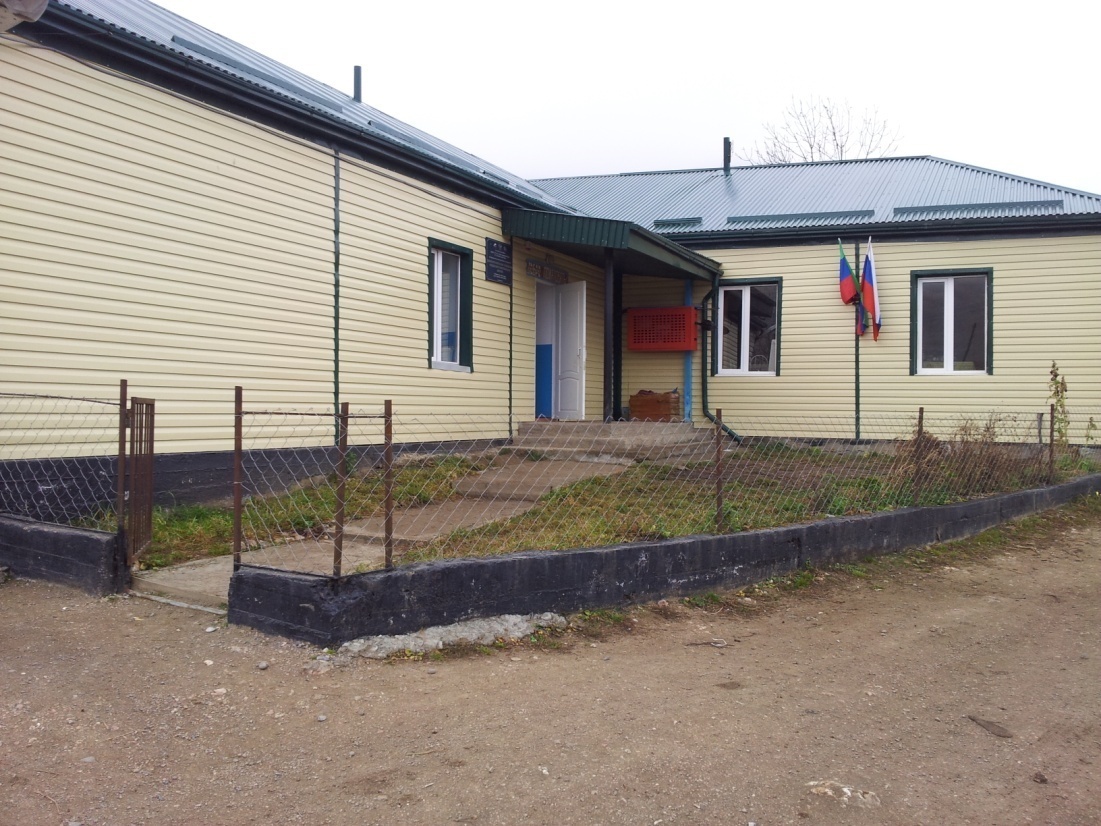 С 1966 года по 1972 год заведующим был Шамилов Асланбег Шамилович.С 1972 по 1980 год был заведующим Мурсалов Бегер Гадаятович.С 1981года стал заведущем а позднее уже в 1989 году директором ТНС Школы и по 1992 года был Мирземетов Гюльмурад Серкерович.Далее с 1992 по 1993 год Шефиева Тажум Ашурбековна.С 1993 по 1998 год директором был Мурсало Явер Нисрединович.С 1999года по настоящее время Гасанов Бейдуллах Тагирович К сожалению, мы не сможем перечислить всех учителей, которые работали в нашей школе. Вот имена тех, кого помним: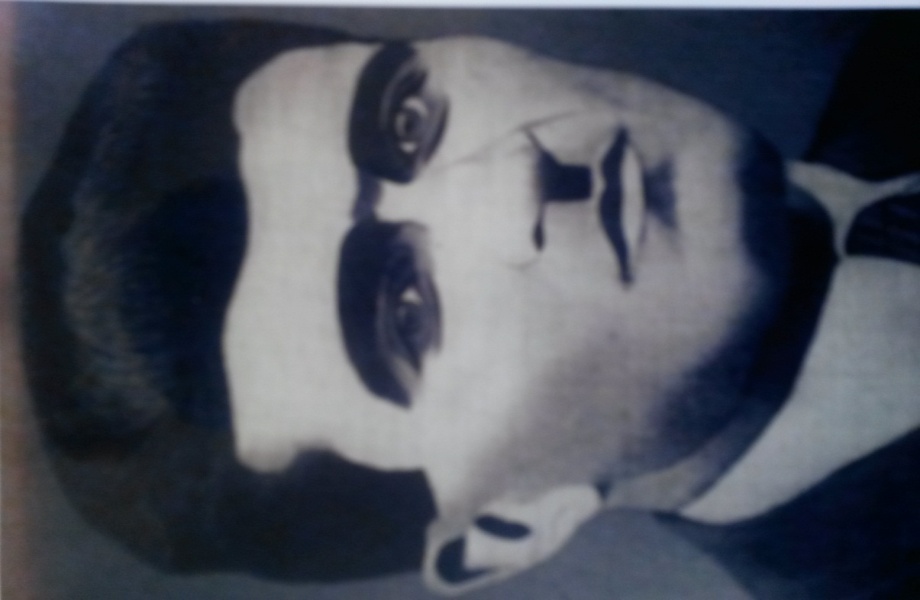 Гасанов Азиз Юсуфович  1914  года  рождение  работал  учителем  в  Текипиркентской  и  Микрахской  школах.  Исламов Абдул-Вагаб, 1924г.р., работал в Текипиркентской и Микрахской  школах преподавателем начальных классов.   Исламов Абду- Рахман, 1914 года рождения работал учителем в Текипиркентской школе, затем был директором в Кара –Кюринской школе. Исламов  Фетягь Исламович, в послевоенные годы работал в Текипиркентской , в Фийской и в Луткунской школах.Они добровольцами ушли на фронт для защиты Отечества  и не вернулись с войны.В послевоенные годы в школе  работали учителя и педагоги русской национальности. Мы с гордостью можем называть имена таких учителей как  Шульженко Мария Павловна(Ахмедова)- Волгоградская область.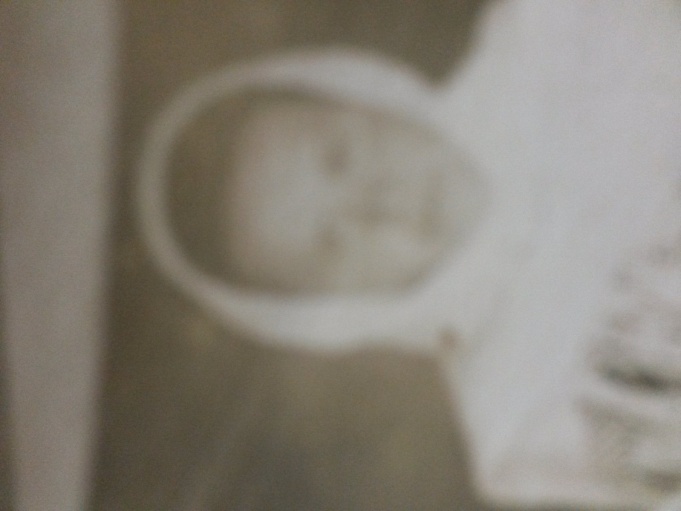 Тамара Ивановна Бондаренко, Курская область.Шагьнезер Субханвердиев.Кариб Карибов.Мевлид Абдуллаев, КельбиханКельбиханов.Ахмедова Умуят.БегмирзеГаджиахмедов.Мирзехан Бабаев.Исаков Гаджи.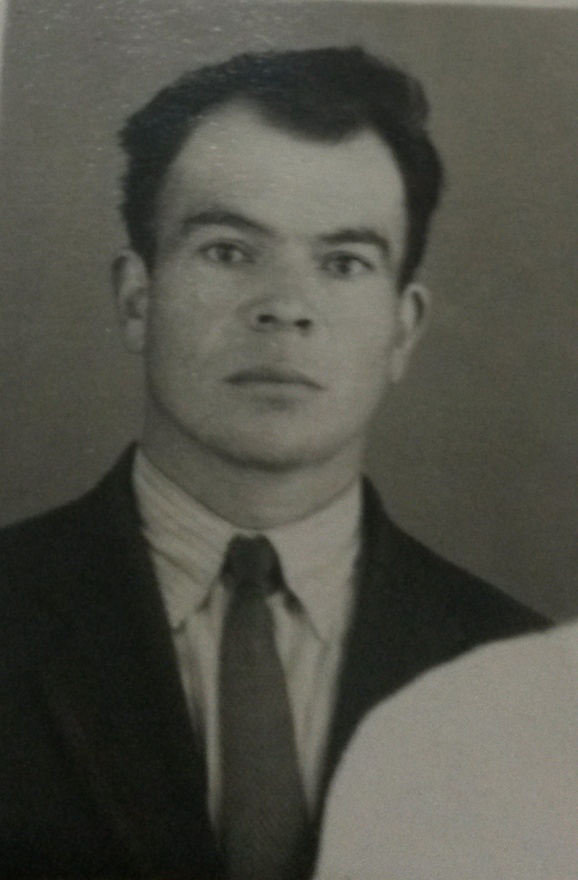 Шамилов Асланбег Шамилович– с 1951г по1954 г учился в ДГПИ имени С. Сталского. В 1955 году назначен директором Микрахской  средней школы. В 1959г переведен из Микрахской СОШ директором Усухчайской средней школы Докузпаринского района, в 1966г. перевели   заведующим и учителем Текипиркентской НШ, в 1990г. по семейным обстоятельствам освободился от пед. работы.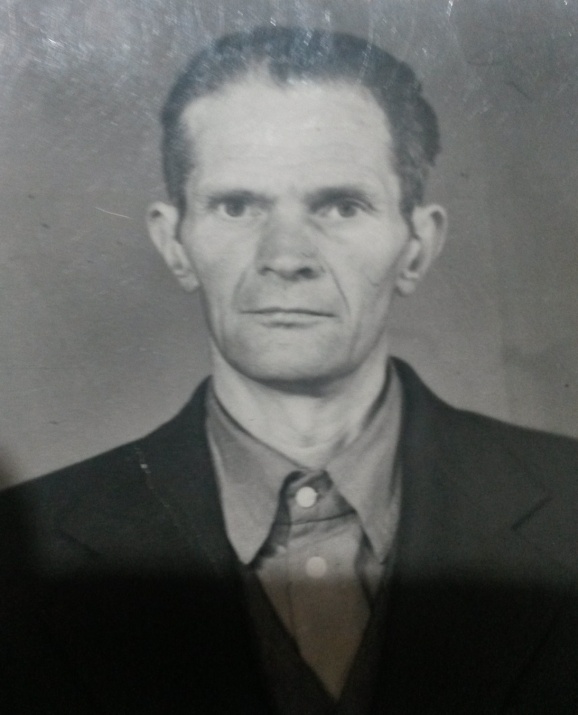 Магарамов Азиз Новрузбекович, родился 1.07.1931г. умер 7.11.1977г. После окончания школы поступил в педучилище.  Преподавал в с. Хив Хивского района. В 1965г. поступил назаочное отделение ДГПИ, окончил в 1970г, работал  учителем математики.  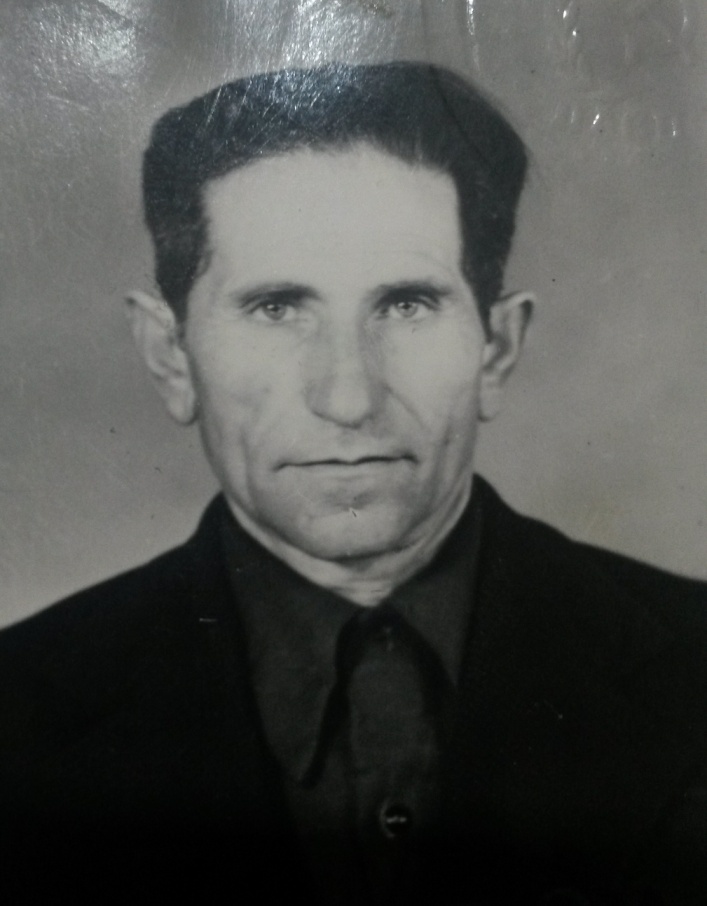 Мурсалов  Бегер Гадаятович  - родился 5.05.1931 г. в селении Текипиркент Докузпаринского района Дагестанской АССР, после окончания школы поступил в Грозненский пединститут на факультет математики, а затем на заочный факультет физики ДГПИ г. Махачкалы. Работал в Текипиркентской НСОШ с 1956 по 1980 гг. Агакеримов Нусрет- с 1961 г. работал в городе Сумгаите учителем физики и математики. С 1995 г. работал в Текипиркентской школе.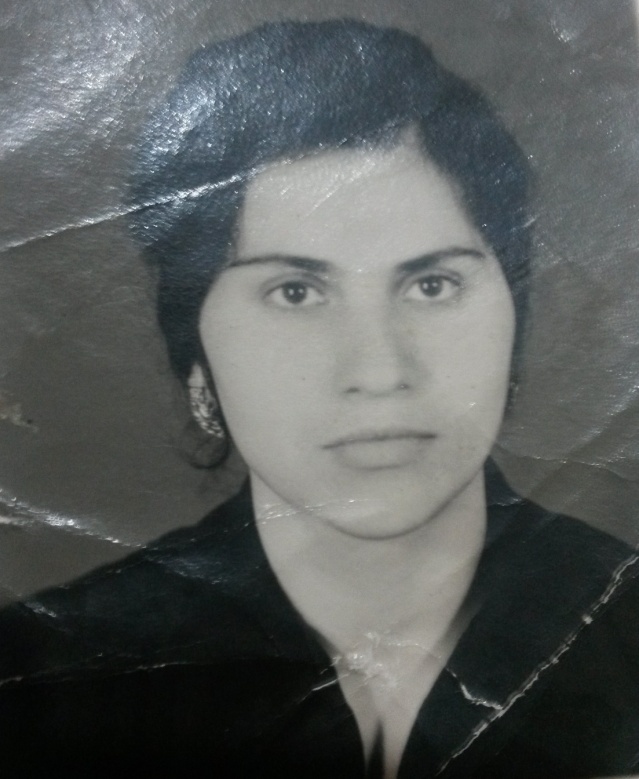 Агакеримова Вера Агакеримовна работала учителем начальных классов,в 1973- 1974 учебном году  в Текипиркентской малокомплектной школе,  затем в 1975-1993годы  работала учителем в городе Сумгаит АзССР. С 1993 года и по сей день работает в 18 школе- гимназии г. Дербента, с 2012года является завучем Гимназии Культуры Мира. Имеет высшее образование, учитель высшей категории, почетный работник общего образования РФ.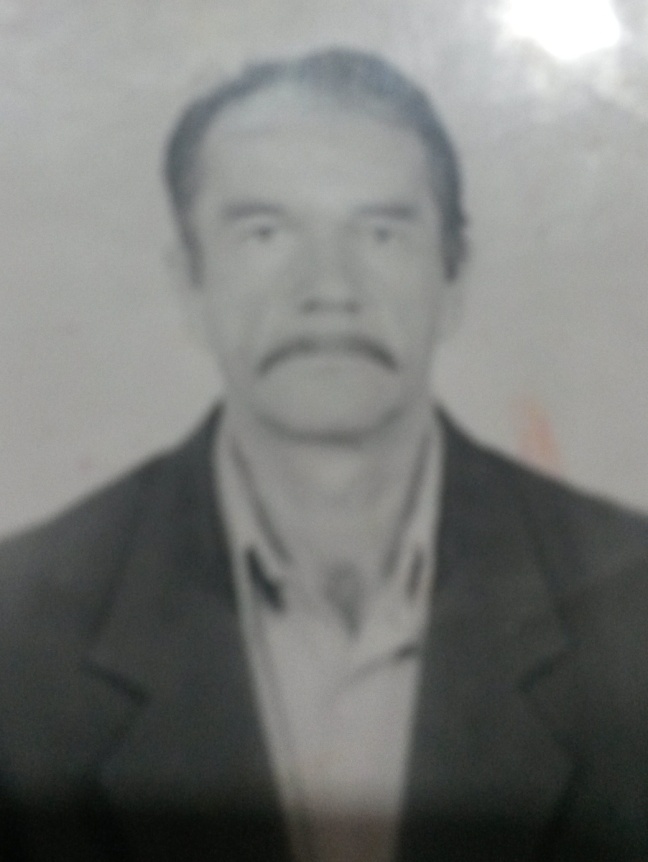 Мирзаметов  Гульмурад  Серкерович- окончил педучилище, свою педагогическую деятельность начал в селении  Каладжух  Ахтынского района, работал в с. Рутул Рутулского района . С 1980 г. по 1992 г. работал директором Текипиркенской НШ.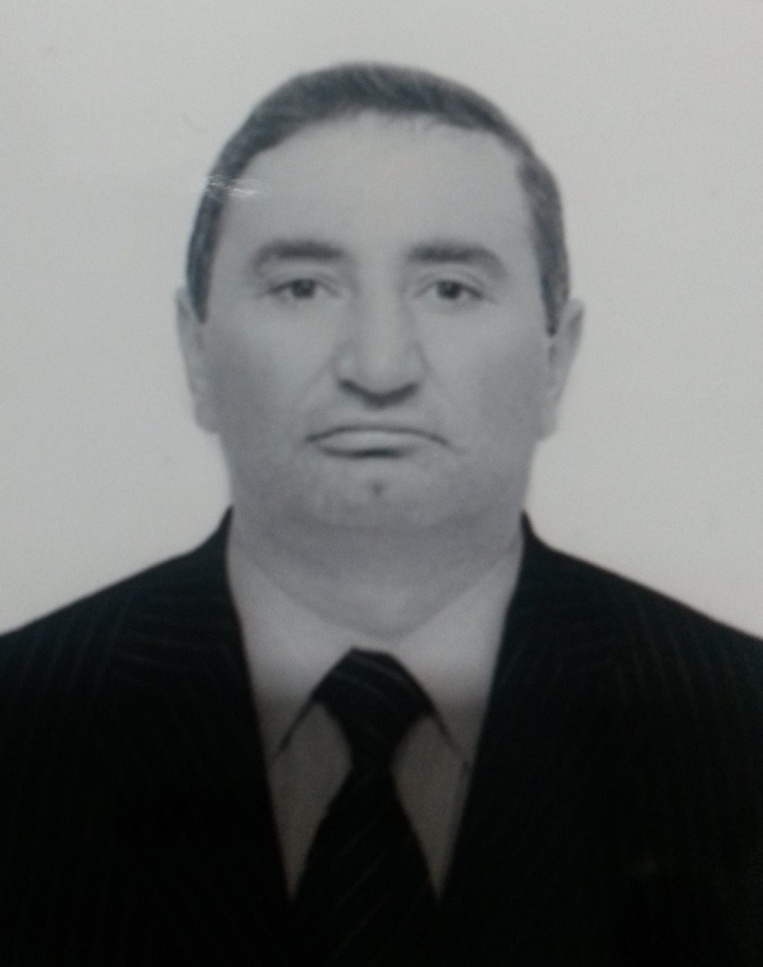 Мурсалов  Явер  Несрединович, родился 10.12.1961 г. В 1979 г. окончил Микрахскую среднюю школу, а в 1990 г. окончил Полтавский инженерно-строительный институт, в 1990-1993 годы работал учителем Текипиркентской неполной СШ, с 1993 по 1999 г. работал директором Текипиркенской НСШ. 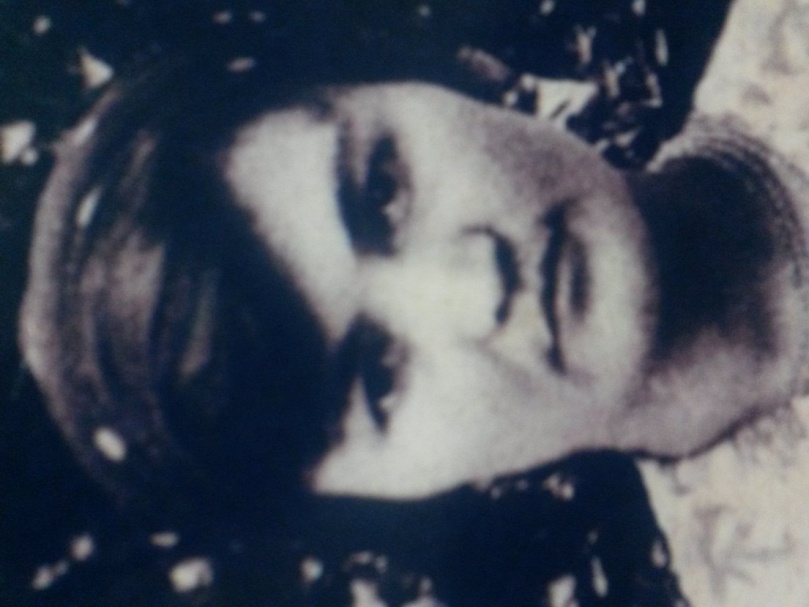 Минхаджева Абидат Серкеровна  окончила Хасавюртовское педучилище им. Батырмурзаева(1964- 1967г.), 1969-1971г. педагог начальных классов.В настоящее время  в школе работают: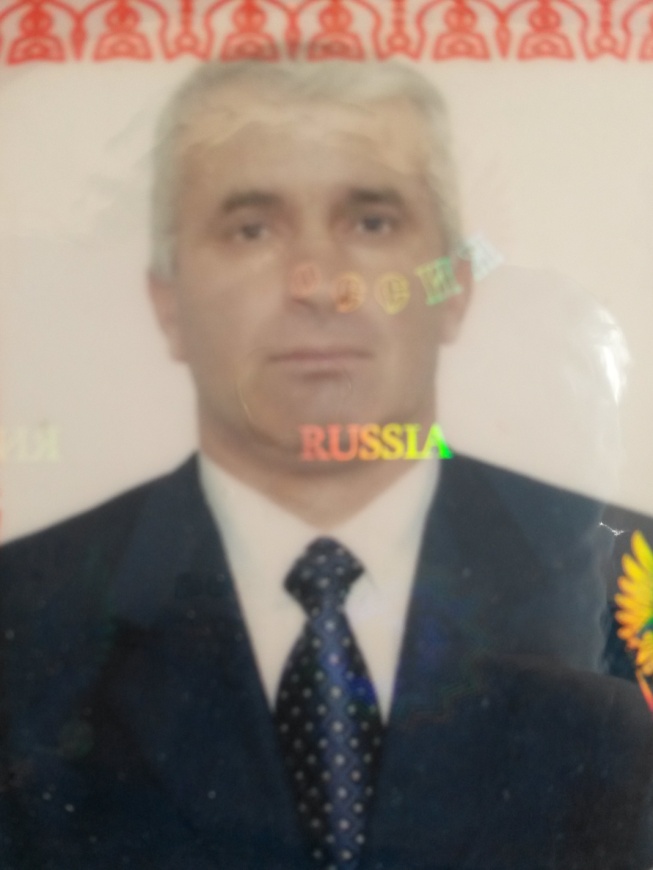 Гасанов  Бейдуллах  Тагирович – работает с 1990г , с  1998 года директор Текипиркентской  ООШ,  имеет высшее  образование,  учитель  высшей  категории;Агакеримова Джамисер Агакеримовна, с 1978 года и по сей день работает учителем начальных  классов, была завучем, имеет высшее образование, учитель высшей категории,  почетный работник общего  образования РФ.Шамилов  Мухтар  Асланбекович,  с 1987 по 1990 гг. учился в педучилище г. Гудермес, в 1992 – 1998 гг. учился заочно на биологическом факультете ДГУ. Работает  в  Текипиркенской  ООШ с 1990 года. В настоящее время работает учителем начальных  классов  и  химии.Пиралиев Максим Пиралиевич  – учитель математики, работает с 2002г.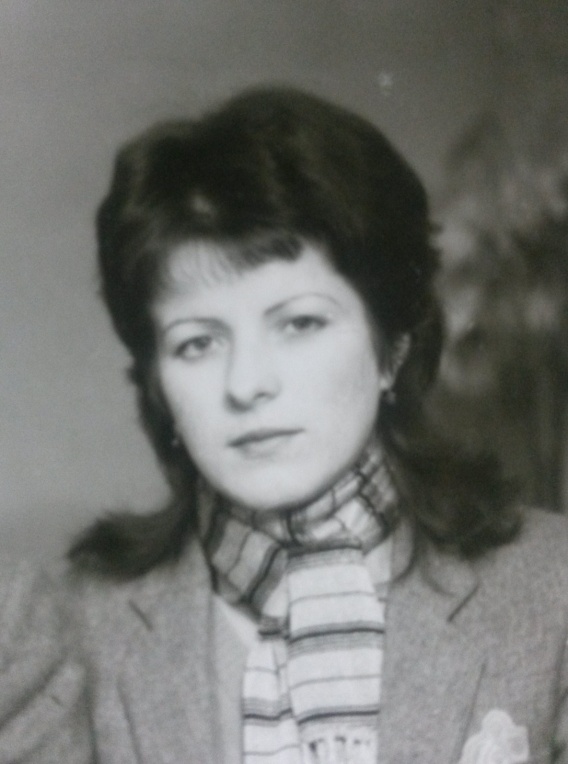 Садикова  Мирвари  Джамирзеевна- учитель начальных  классов , работает с 2010 года.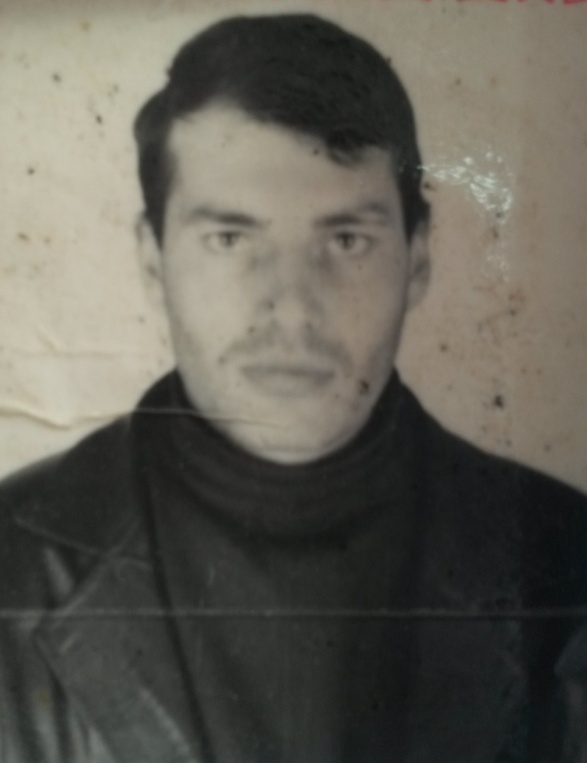 Мирземетов Разидин  Айдемирович- завуч школы.  учитель физики, работает  с 1999г.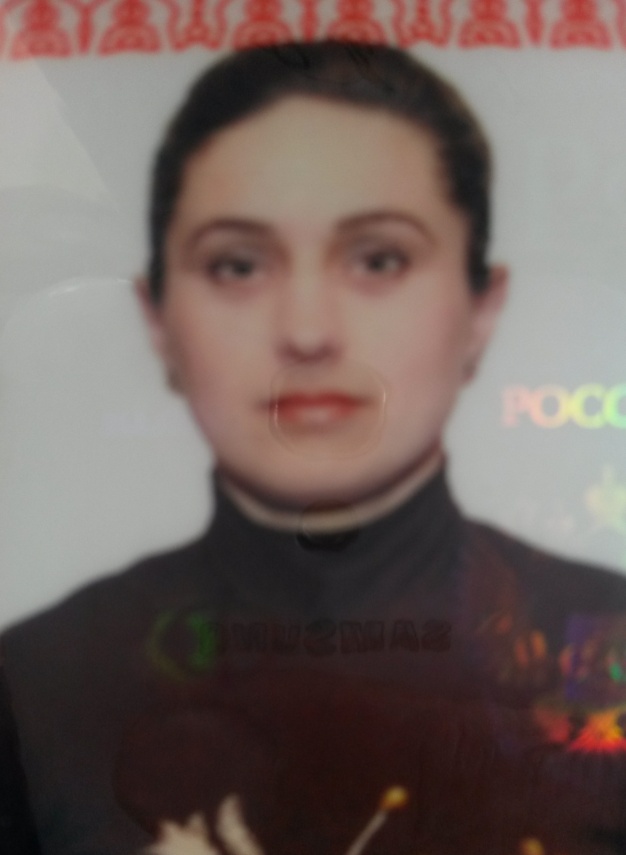  Мусаева  Рузана  Руслановна – работает  пионервожатой  с  2011г.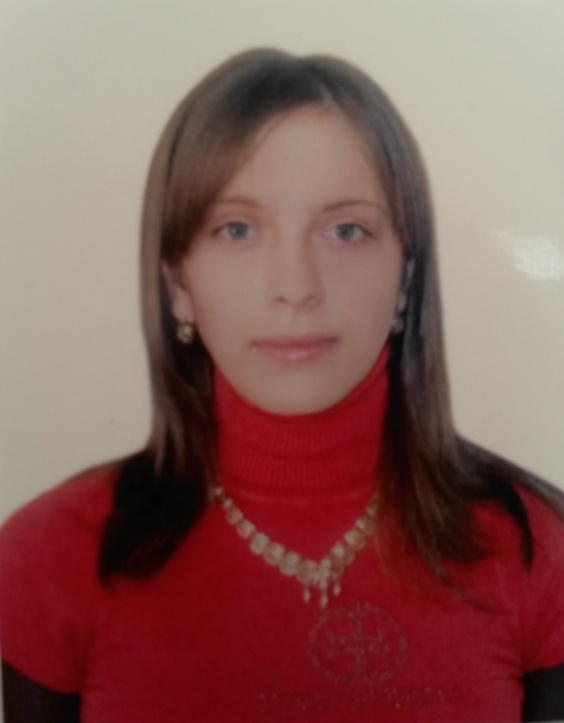 Юзбекова  Рабият  Наримановна - филолог, работает с  2011 г.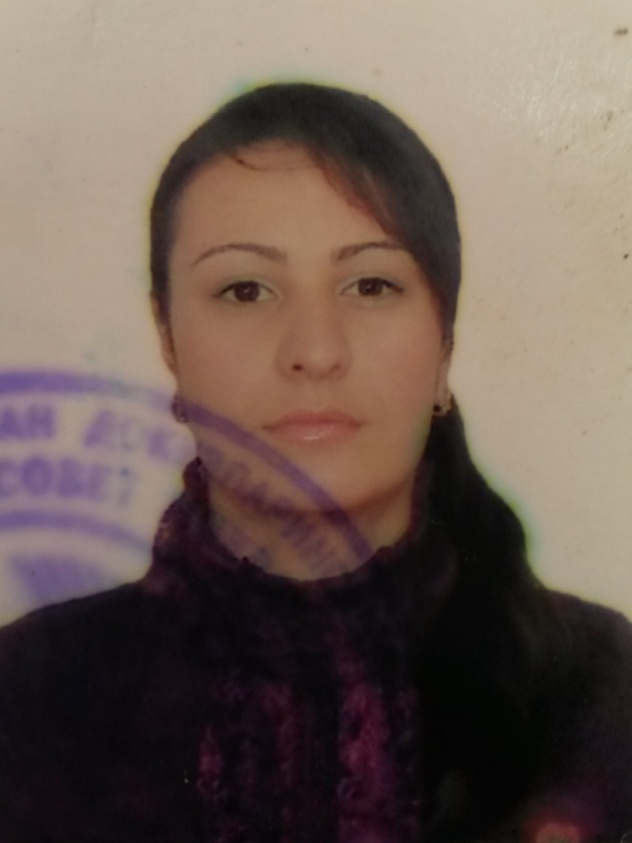 Шахэмирова  Алина  Имамудиновна – учитель истории,  работает с  2012 г.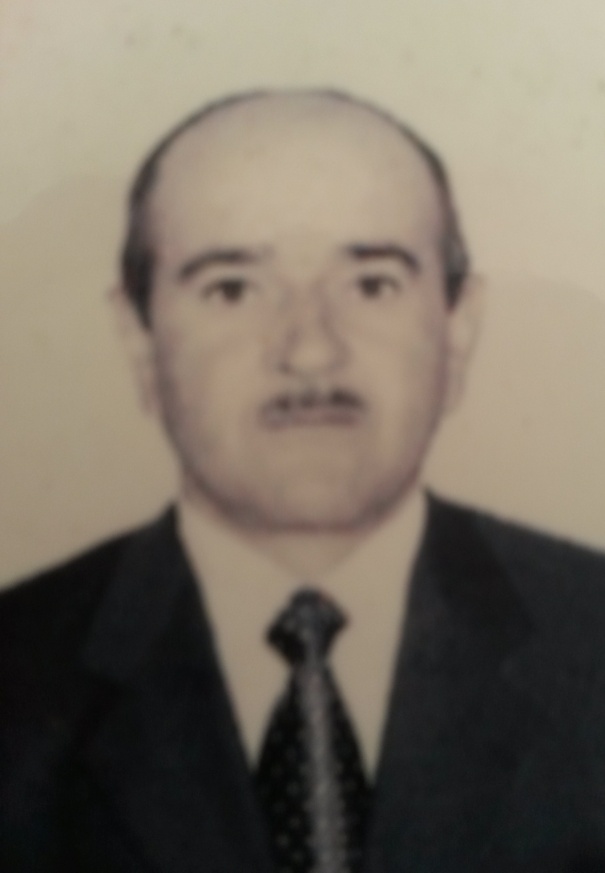 Садиков  Роберт Айдабекович –  зав. библиотекой, работает с  2000 г.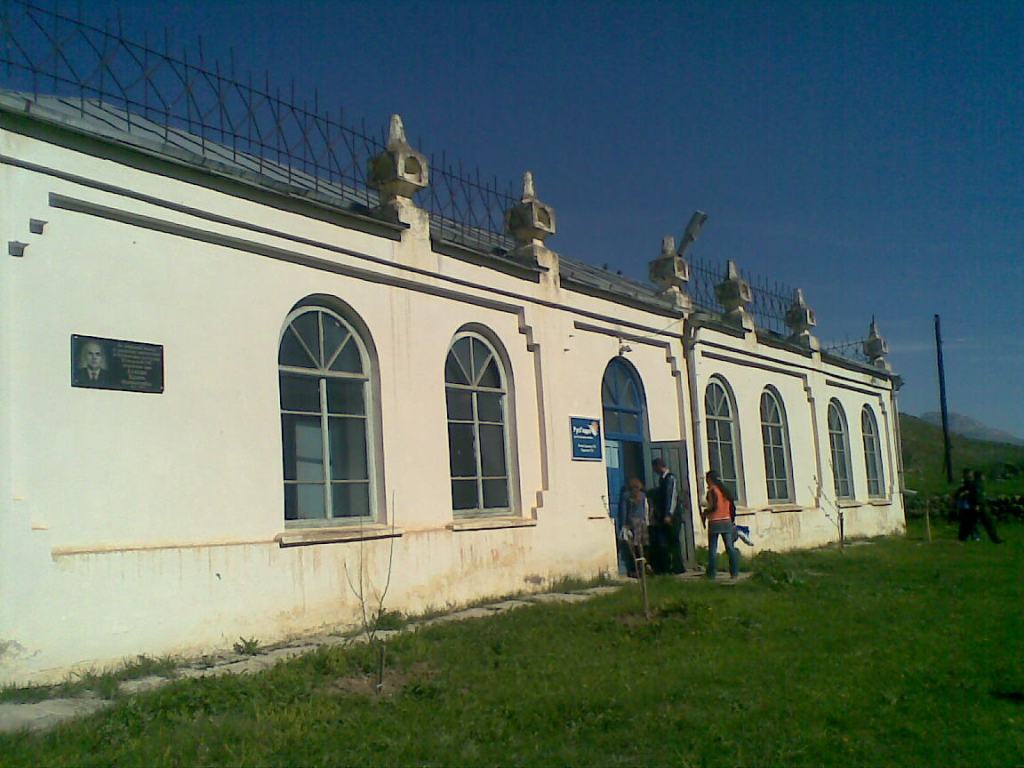 Особой  достопримечательностью  села Текипиркент  является  ГЭС, единственный в мире ГЭС, которая работает на родниковой воде. Со всего южного Дагестана сюда на экскурсию приезжают школьники.